ANEXO VCARTA DE RECOMENDAÇÃOPROGRAMA DE PÓS-GRADUAÇÃO EM ENGENHARIA CIVILPrezado(a) Senhor(a):Para auxiliar a seleção de alunos para o Programa de Mestrado em Engenharia Civil (PPGCEI), solicitamos a V.Sa. o preenchimento deste formulário. Caso deseje fazer algum comentário adicional, agradeceríamos se o agregasse em outras folhas. Como a informação solicitada é confidencial, pedimos que envie este formulário diretamente ao Programa, pelo seguinte e-mail secretaria.ppgeci@unila.edu.br.NOME DO(A) CANDIDATO(A): __________________________________________________1) Quanto tempo faz que V.Sa. conhece o(a) candidato(a)?2) Indique qual foi seu relacionamento com o (a) candidato (a) (professor, orientador dissertação, orientador de Programa, pessoal, entre outros): ____________________________________________________________________________________________________________________________________3) Descreva as principais características positivas do candidato________________________________________________________________________________________________________________________________________________________________________________________________________________________________________________________________________________________________________________________________________________________________________________________________________________________________________________________________________________________________________________________________________________________________________________________________________________________________________________________________________________________________________________________4) Na sua opinião, quais as principais dificuldades que o candidato possa ter para a realização do mestrado acadêmico em Engenharia Civil? ________________________________________________________________________________________________________________________________________________________________________________________________________________________________________________________________________________________________________________________________________________________________________________________________________________________________________________________________________________________________________________________________________________________________________________________________________________________________________________________________________________________________________________________5) Marque a coluna que V.Sa. julgue que melhor descreve o(a) candidato(a):N-não o(a) conhece suficientemente p/dar informação;1-abaixo da média; 2-na média; 3-acima da média; 4-superior; 5-excepcional.6) Faça qualquer comentário adicional que V.Sa. julgue relevante na avaliação do(a) candidato(a) para sua admissão a estudos de pós-graduação.__________________________________________________________________________________________________________________________________________________________________________________________________________________________________________________________________________________________________________________________________________________________________________________________________________________________________________________________________________________________________________________________________________Local e data:ASSINATURA DO AVALIADOR (A):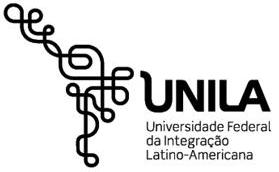 Ministério da EducaçãoUniversidade Federal da Integração Latino-AmericanaPrograma de Pós-Graduação em Engenharia Civil – PPG ECIIndicadorNA12345Desempenho geral nas matérias teóricasDesempenho nas matérias experimentaisDesempenho nas matérias de cálculo/estruturasCapacidade para entender por si próprio (sem ajuda de aulas ou de professor)Capacidade para solucionar problemas teóricosCapacidade para solucionar problemas experimentaisDedicação ao trabalhoCapacidade de expressão em problemas científicos ou técnicosImaginação, particularmente em ciência ou técnicaPode-se confiar que cumprirá o trabalho a ele designado?Grau de estabilidade emocionalAVALIAÇÃO GERAL: Compare o(a) candidato(a) com os que V.Sa. conheceu nos últimos cinco anos e indique a posição que melhor o(a) descreve.Nome do (a) avaliador (a):Universidade/Organização de atuação profissional:Posição atual:Formação universitária:- Graduação:Formação universitária:- Pós-Graduação: Endereço:Telefone(s) para contato: